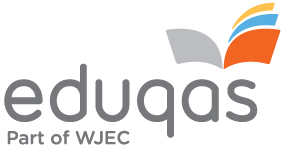 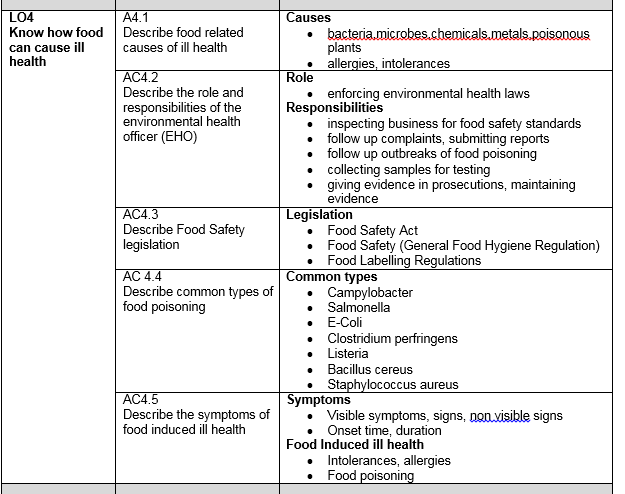 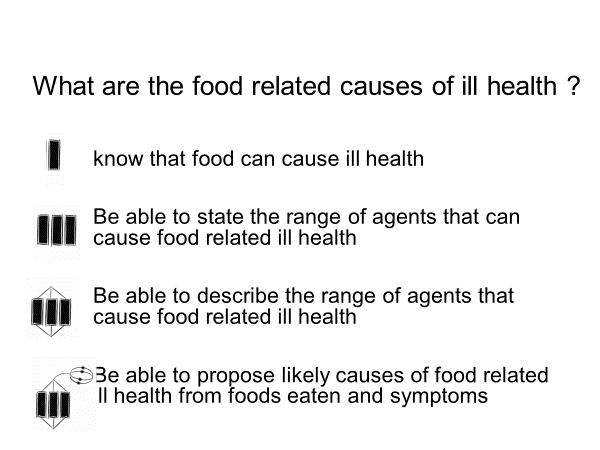 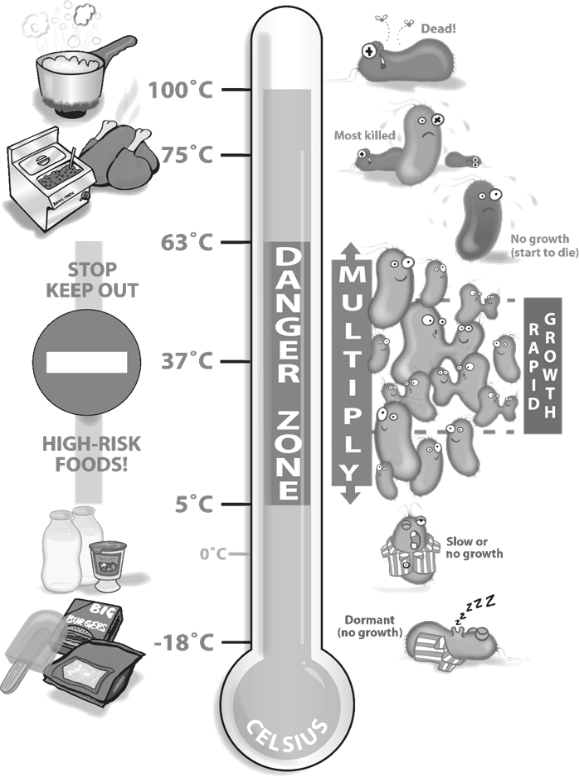 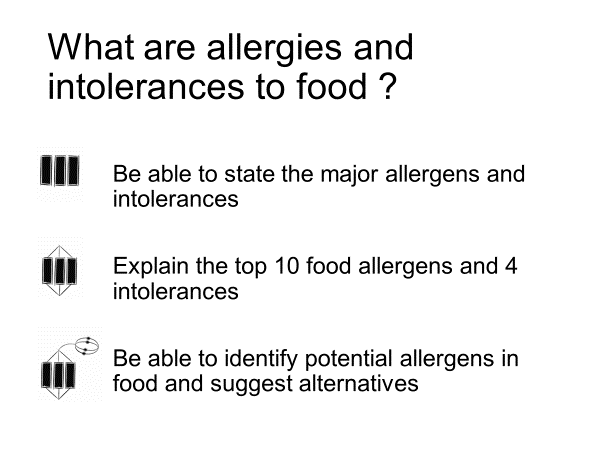 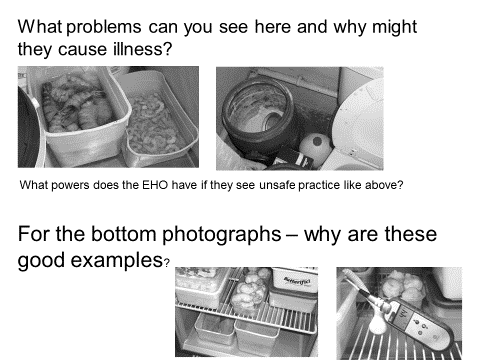 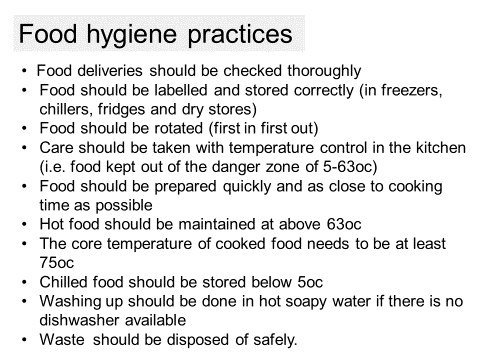 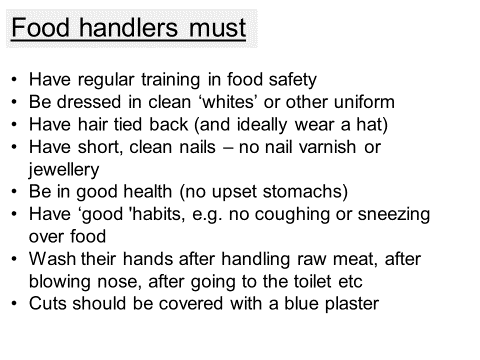 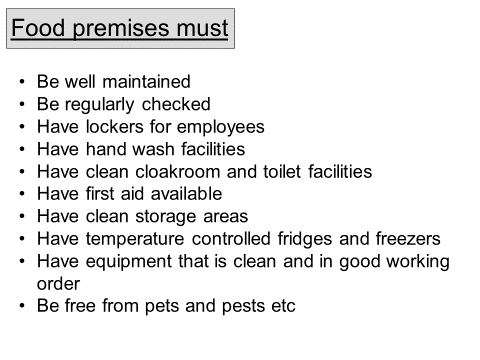 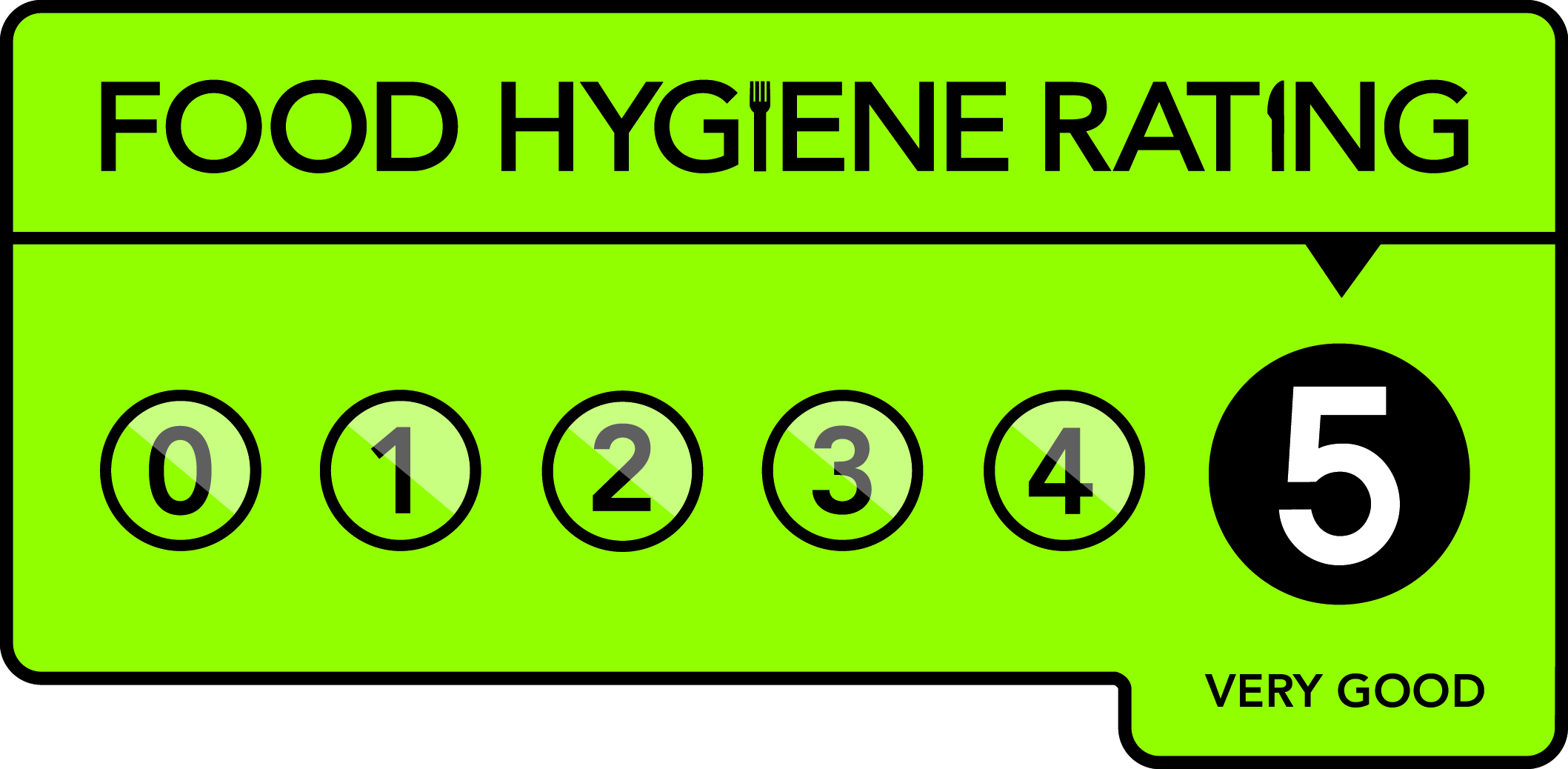 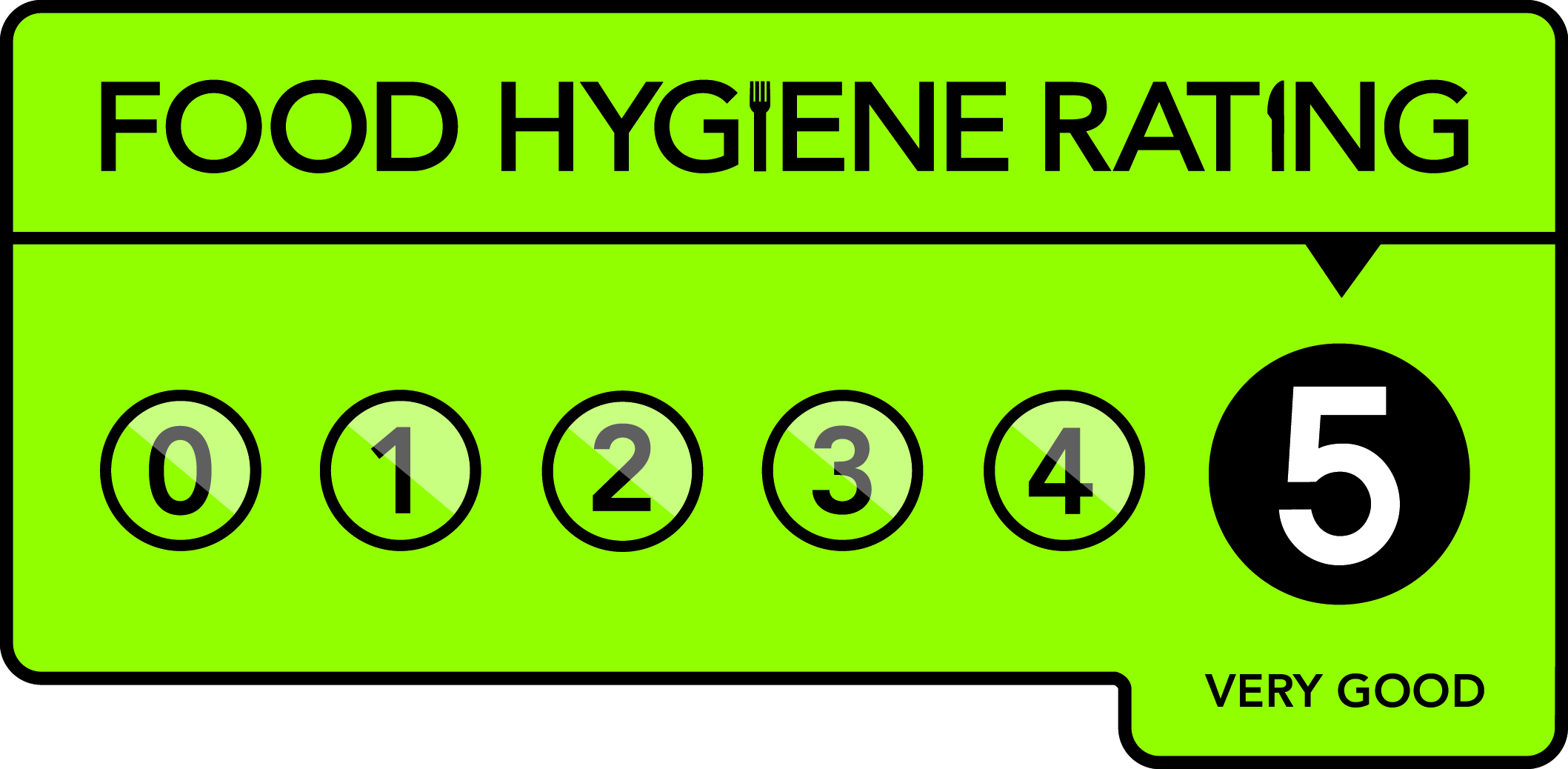 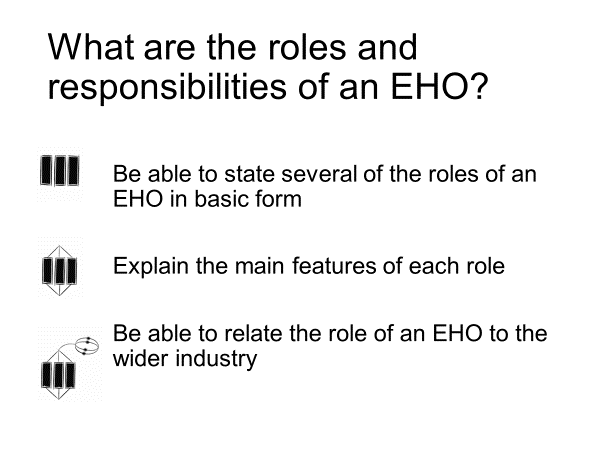 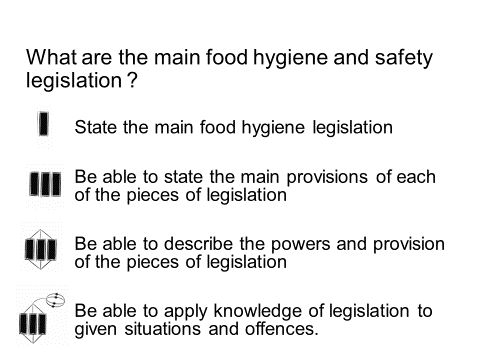 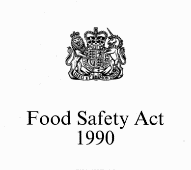 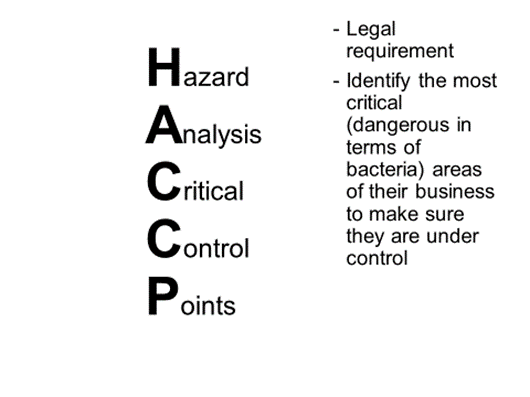 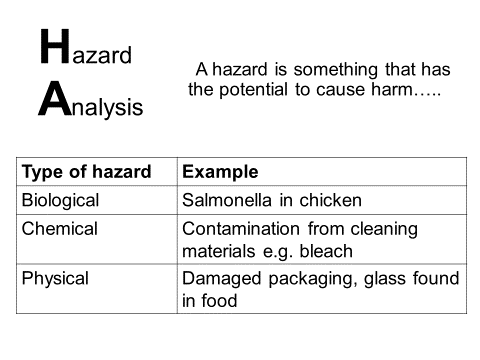 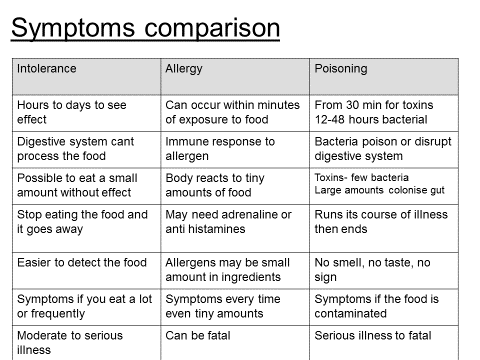 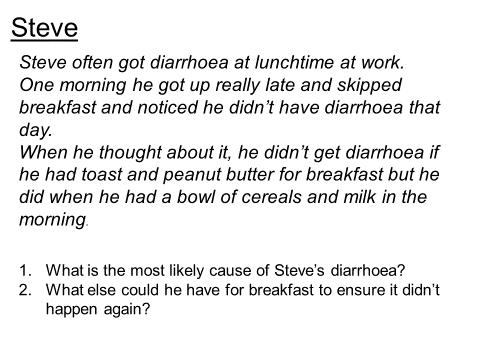 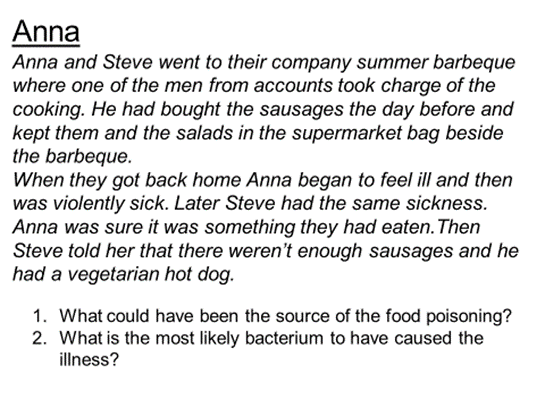 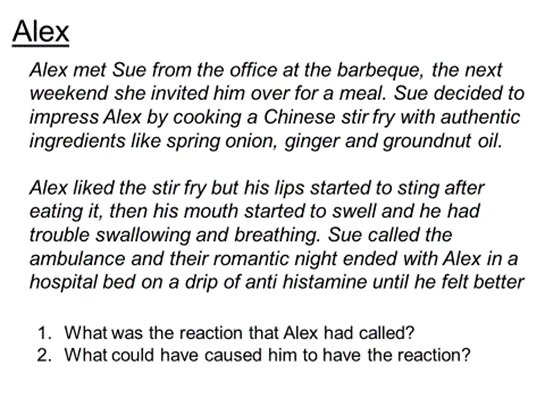 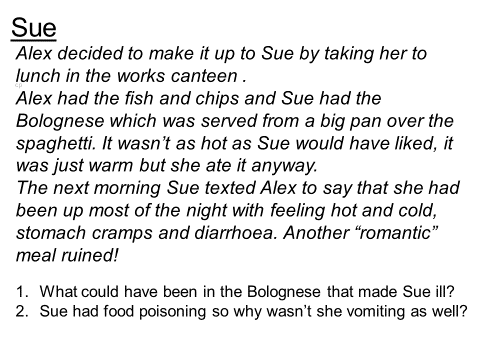 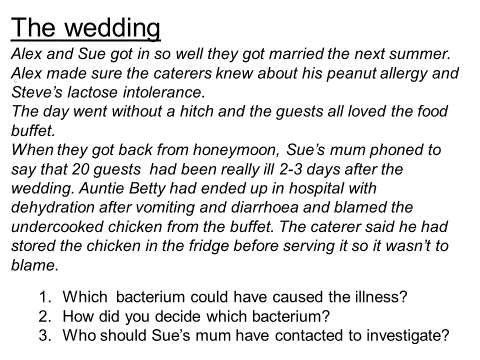 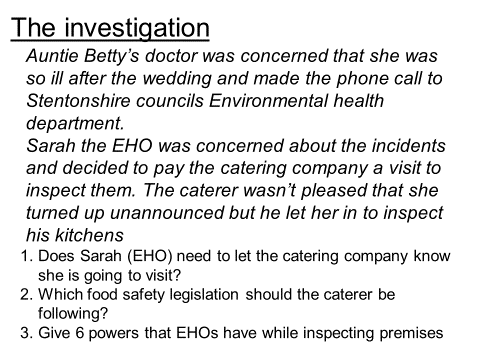 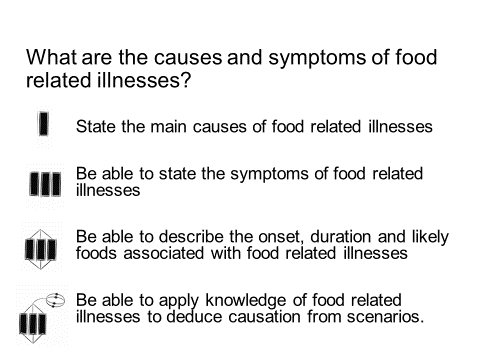 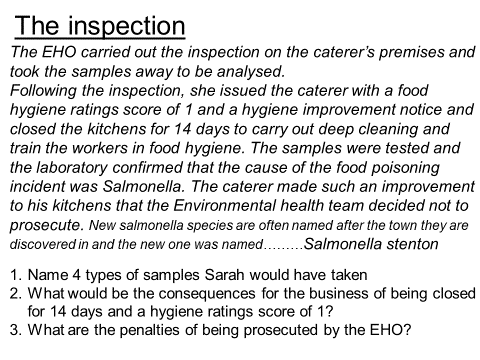 Sources of food poisoning bacteriaTempEffect on bacteria Chemicals in food that cause illness Metals in food that cause illness Poisonous plantsResponsibilities of Environmental Health OfficersResponsibilities of Environmental Health OfficersMagistrates courtCrown court Selling food that does not comply with the Food Safety ActObstructing an Environmental health OfficerOther serious offencesStageHazardAction Buying Delivery Storage PreparationCooking Chilling  Information that must appear on food labels Name of the foodWeight or volumeIngredient list Allergen information Genetically modified ingredientsDate mark and storage condition sPreparation instruction Name and address of manufacturerPlace of origin Lot or batch mark Nutrition information Campylobacter jejuniFoods it is found in Symptoms OnsetDuration Effects on body Special points Salmonella Foods it is found in Symptoms OnsetDuration Effects on body Special points Escherichia coli 0157Foods it is found in Symptoms OnsetDuration Effects on body Special points Clostridium perfringensFoods it is found in Symptoms OnsetDuration Effects on body Special points Listeria monocytogenesFoods it is found in Symptoms OnsetDuration Effects on body Special points Bacillus cereusFoods it is found in Symptoms OnsetDuration Effects on body Special points Staphylococcus aureusFoods it is found in Symptoms OnsetDuration Effects on body Special points 